МУНИЦИПАЛЬНОЕ БЮДЖЕТНОЕ УЧРЕЖДЕНИЕ ДОПОЛНИТЕЛЬНОГО ОБРАЗОВАНИЯ «ДЕТСКИЙ ОЗДОРОВИТЕЛЬНО-ОБРАЗОВАТЕЛЬНЫЙ СПОРТИВНЫЙ ЦЕНТР» СНЕЖНЕСКОГО СЕЛЬСКОГО ПОСЕЛЕНИЯ КОМСОМОЛЬСКОГО МУНИЦИПАЛЬНОГО РАЙОНА ХАБАРОВСКОГО КРАЯДОПОЛНИТЕЛЬНАЯОБЩЕРАЗВИВАЮЩАЯ ПРОГРАММАфизкультурно-спортивной направленности«Легкая атлетика»Возраст детей:  9-17 летТип программы: разноуровневая Срок реализации программы: 2 годаУровень; базовый                                                                                                                            Программа разработанаТатаринцевой Лидией Юрьевной,                                              педагогом  дополнительногообразования  МБУ ДО ДООСЦ Снежненского сельского поселения                                                           п.Снежный  2022г.СОДЕРЖАНИЕРаздел I. Комплекс основных характеристик дополнительной общеобразовательной              общеразвивающей программы1.1. Пояснительная записка		31.2. Цели и задачи программы		41.3.Содержание программы		51.3.1. Учебный план		51.3.2. Содержание учебного плана		51.3.3. Содержание изучаемого материала		11Раздел II. Комплекс организационно-педагогических условий2.1.Условия реализации программы		512.2.Формы аттестации		512.3.Список литературы		53ПриложениеРАЗДЕЛ №1«Комплекс основных характеристик дополнительной общеобразовательной общеразвивающей программы» ПОЯСНИТЕЛЬНАЯ ЗАПИСКАДополнительная общеразвивающая программа по легкой атлетике (далее Программа) имеет физкультурно-спортивную направленность.Программа составлена на основании Федерального закона от 29.12.2012 № 273-ФЗ «Об образовании в Российской Федерации», Федерального закона от 04.12.2007 № 329-ФЗ «О физической культуре и спорте в Российской Федерации» (ред. от 29.06.2015), Приказа Министерства просвещения Российской Федерации от 09.11.2018 г. № 196 "Об утверждении Порядка организации и осуществления образовательной деятельности по дополнительным общеобразовательным программам", Профессионального стандарта педагог дополнительного образования детей и взрослых (Утвержденприказом Министерства труда и социальной защиты Российской Федерации от 5 мая . N 298н),Постановления Главного государственного санитарного врача Российской Федерации от 04.07.2014 г. №41 «Об утверждении СанПиН 2.4.4.3172-14 «Санитарно-эпидемиологические требования к устройству, содержанию и организации режима работы образовательных организаций дополнительного образования детей», Распоряжения Правительства Российской Федерации от 04.09.2014 г. №1726-р «Об утверждении Концепции развития дополнительного образования детей», Указа Президента Российской Федерации от 7 мая 2018 года № 204 «О национальных целях и стратегических задачах развития Российской Федерации на период до 2024 года», Национального проекта «Образование» утвержденным президиумом Совета при Президенте Российской Федерации по стратегическому развитию и национальным проектам 24 декабря 2018 года, включающем федеральные проекты: «Современная школа», «Успех каждого ребенка», «Цифровая образовательная среда», Письма Департамента государственной политики в сфере воспитания детей и молодежи Министерства образования и науки Российской Федерации от 18.11.2015 г. №09-3242. Актуальность программы. Легкая атлетика - один из основных и наиболее массовых видов спорта. Занятия общедоступны благодаря разнообразию ее видов, огромному количеству легко дозируемых упражнений, которыми можно заниматься повсюду и в любое время года. Различные виды бега, прыжков и метания входят составной частью в каждое занятие по легкой атлетике и тренировочный процесс многих других видов спорта. Занятия легкой атлетикой способствуют положительному оздоровительному эффекту и повышению социального статуса детей. Данный вид спорта формирует слагаемые физической культуры: крепкое здоровье, хорошее физическое развитие, двигательные способности, знания и навыки в области физической культуры. В системе физического воспитания легкая атлетика занимает главенствующее место благодаря разнообразию, доступности, дозируемости, а также ее прикладному значению. Основой легкоатлетических упражнений являются естественные и жизненно важные движения человека: ходьба, бег, прыжки, метания. Благодаря занятиям легкой атлетики ученик приобретает не только правильные двигательные навыки, но и развивает двигательно-координационные способности, быстроту, силу и выносливость. Можно считать, что занятия по легкой атлетике является одним из «механизмов» реализации целей и задач по профилактике заболеваний, вредных привычек и правонарушений, а также укреплению здоровья, поддержанию высокой работоспособности человека, утверждению здорового образа жизни, формированию потребностей личности в физическом и нравственном совершенствовании, развитию волевых качеств личностиОтличительная особенность программы заключается в том, что с введением с 1 сентября 2014 года в образовательных организациях физкультурно-спортивного комплекса «ГТО», который предусматривает сдачу учащимися контрольных нормативов, предусмотрено уделить большее количество учебных часов на совершенствование навыков и умений различных видов техники легкоатлетического многоборья, развивая быстроту, силу, ловкость, выносливость, гибкость повысить общую физическую подготовку, что позволит учащимся повысить уровень соревновательной деятельности и в других видах спорта. Занятия легкой атлетикой являются общедоступным видом спорта, раскрывающим себя для занимающихся в разнообразие дисциплин, т.е. видов спортивных упражнений: бега, прыжков, метания, и вовлекающего детей в соревновательную деятельность. Занятия легкой атлетикой способствуют положительному оздоровительному эффекту, высокой работоспособности, развитию волевых качеств личностиАдресат программы. Участниками программы дополнительного образования по легкой атлетике являются юноши и девушки 9–17лет. Набор учащихся свободный, принимаются все желающие на бесплатной основе. Наполняемость групп по годам обученияПрограмма рассчитана на реализацию  в течение 2 лет подготовки юных легкоатлетов с 9-летнего возраста объемом 216 часов в год. Основными формами учебно-тренировочного процесса являются: групповые учебно-тренировочные и теоретические занятия; медико-восстановительные мероприятия; тестирование и медицинский контроль; участие в соревнованиях и учебно-тренировочных сборах. Расписание занятий (тренировок) составляется администрацией спортивный центр по представлению педагога дополнительного образования в целях установления благоприятного режима тренировок, отдыха занимающихся, обучения их в общеобразовательных и других учреждениях. 1.2. ЦЕЛИ И ЗАДАЧИ ПРОГРАММЫ.Цель программы: формирование знаний, расширение и закрепление арсенала двигательных умений и навыков, достижение более высокого уровня развития двигательных способностей, приобщение регулярным тренировкам.Задачи:Образовательные - сформировать знания и умения в области легкоатлетических упражнений - обучить и совершенствовать технику двигательных действий.- обучить простейшим способам контроля за физической нагрузкой, показателями физической подготовленности.Воспитательные- воспитать организованность, самостоятельность, активность в процессе двигательной деятельности.- воспитать нравственные и волевые качества личности учащихся.- воспитать привычку к самостоятельным занятиям.Развивающие- повысить техническую и тактическую подготовленность в данном виде спорта-развивать основные физические качества: силу, быстроту, выносливость, координацию и гибкость.- расширить функциональные возможности организма.Оздоровительные- укрепить физическое и психологическое здоровье.- дозировать физическую нагрузку с учётом состояния здоровья и функциональными возможностями организма.- повысить устойчивость организма к различным заболеваниям.1.3. СОДЕРЖАНИЕ ПРОГРАММЫ.УЧЕБНЫЙ ПЛАН1 год обучения 2 год обученияСОДЕРЖАНИЕ УЧЕБНОГО ПЛАНАМетодическая часть учебной программы включает учебный материал по основным предметным областям, его распределение по годам обучения и в годовом цикле; рекомендуемые объемы тренировочных и соревновательных нагрузок и планирование спортивных результатов по годам обучения; а также содержит практические материалы и методические рекомендации по проведению тренировочных занятий.Содержание и методика работы по предметным областям, этапам спортивной подготовки. Программа устанавливает для практического раздела следующие виды спортивной подготовки по легкой атлетики:- на этапе 1 года обучения: дети овладевают основами техники избранных видов легкой атлетики, продолжают разностороннюю физическую подготовку, выполняют контрольные нормативы, позволяющие зачислить их в тренировочные группы.- на 2 годах обучения: программа направлена на повышение разносторонней физической и функциональной подготовленности, освоение основ техники, воспитание основных физических качеств, приобретение соревновательного опыта, уточнение спортивной специализации, подготовку и выполнение контрольно-переводных нормативов, приобретение навыков организации и проведения соревнований.ТЕОРЕТИЧЕСКАЯ ПОДГОТОВКАФизическая культура - это часть общей культуры личности и общества, представляющая собой совокупность материальных и духовных ценностей, создаваемых и используемых для физического совершенствования людей.Цель и основное содержание данной предметной области Программы определяются необходимостью приобретения спортсменами определенного минимума знаний для понимания сущности спорта, тренировочного процесса и требований для безопасного его осуществления.Основы законодательства в сфере физической культуры и спортаФедеральный закон от 29.12.2012 № 273-ФЗ «Об образовании в Российской Федерации», Федерального закона от 04.12.2007 № 329-ФЗ «О физической культуре и спорте в Российской Федерации» (ред. от 29.06.2015), Приказ Министерства просвещения Российской Федерации от 09.11.2018 г. № 196 "Об утверждении Порядка организации и осуществления образовательной деятельности по дополнительным общеобразовательным программам", Распоряжение Правительства Российской Федерации от 04.09.2014 г. №1726-р «Об утверждении Концепции развития дополнительного образования детей», Указ Президента Российской Федерации от 7 мая 2018 года № 204 «О национальных целях и стратегических задачах развития Российской Федерации на период до 2024 года», Национальный проект «Образование» утвержденным президиумом Совета при Президенте Российской Федерации по стратегическому развитию и национальным проектам 24 декабря 2018 года, включающем федеральные проекты: Техника безопасностиПравила и меры безопасности поведения в спортивном зале, на стадионе, в тренажерном зале, во время спортивных соревнований, во время поездок, на учебно-тренировочных занятиях, в чрезвычайных ситуациях и при угрозе террористического акта, при пожаре, электробезопасность.ПРАКТИЧЕСКАЯ ПОДГОТОВКАОдно из основных условий достижения высоких результатов - единство общей и специальной физической подготовки спортсмена, а также их рациональное соотношение. Принцип неразрывности ОФП и СФП: ни одну из них нельзя исключить из содержания тренировки без ущерба для достижения высокого спортивного результата.Взаимообусловленность содержания ОФП и СФП: содержание СФП зависит от тех предпосылок, которые создаются ОФП, а содержание последней приобретает определенные особенности, зависящие от спортивной специализации. Существует необходимость соблюдения оптимального соотношения СФП и ОФП на любом этапе спортивной подготовки.  Понятно, что на начальных этапах     преобладает ОФП, а в дальнейшем СФП.ОБЩАЯ ФИЗИЧЕСКАЯ ПОДГОТОВКА (ОФП)Задачи обучения и тренировки:- развитие систем и функций организма занимающихся,- овладение ими разнообразными умениями и навыками,- воспитание у занимающихся способности проявлять быстроту, выносливость, силу и другие физические качества,- создание условий успешной специализации в легкой атлетике.Средствами общей физической подготовки занимающихся легкой атлетикой являются разнообразные общеразвивающие упражнения. В группах начальной подготовки и учебно-тренировочных в большом объеме должны применяться различные упражнения, воспитывающие гибкость, ловкость, силу, подвижность в суставах (наклоны, сгибания, разгибания, вращения, махи), с отягощениями и без отягощений, на месте и в движении. Индивидуально, с партнером и в группе.СПЕЦИАЛЬНАЯ ФИЗИЧЕСКАЯ ПОДГОТОВКА (СФП)Специальная физическая подготовка — процесс развития двигательных способностей и комплексных качеств, отвечающих специфическим требованиям соревновательной деятельности в избранном виде спорта. СФП включает воздействия на те мышечные группы, системы организма и механизмы энергообеспечения, которые определяют успех на конкретной плавательной дистанции. Основными средствами СФП являются соревновательные и различные специальные и специально-подготовительные упражнения.ТЕХНИКО-ТАКТИЧЕСКАЯ ПОДГОТОВКАТехническая подготовка направлена на обучение спортсмена технике движений и доведение их до совершенства. Техническая подготовка направлена на обучение спортсмена технике движений и доведение их до совершенства. Спортивная техника -это способ выполнения спортивного действия, который характеризуется определенной степенью эффективности и рациональности использования спортсменом своих психофизических возможностей.Роль спортивной техники в различных видах спорта неодинакова, она позволяет развить наиболее мощные и быстрые усилия в ведущих фазах соревновательного упражнения, экономить расхода энергетических ресурсов в организме спортсмена, обеспечить спортсмену красоту, выразительность и точность движений, обеспечить высокую результативность, стабильность и вариативность действий спортсмена в постоянно изменяющихся условиях соревновательной борьбы.Техническая подготовленность спортсмена характеризуется тем, что он умеет выполнять и как владеет техникой освоенных действий. В процессе технической подготовки используется комплекс средств и методов спортивной тренировки. Условно их можно подразделить на две группы: средства и методы словесного, наглядного и сенсорно коррекционного воздействия. К ним относятся:- беседы, объяснения, рассказ, описание и др.;- показ техники изучаемого движения;- демонстрация плакатов, схем, кинограмм, видеозаписей;- использование предметных и других ориентиров.Средства и методы, в основе которых лежит выполнение спортсменом каких-либо физических упражнений. В этом случае применяются:- общеподготовительные упражнения. Они позволяют овладеть разнообразными умениями и навыками, являющимися фундаментом для роста технического мастерства в избранном виде спорта;- специально-подготовительные и соревновательные упражнения. Они направлены на овладение техникой своего вида спорта;- методы целостного и расчлененного упражнения. Они направлены на овладение, исправление, закрепление и совершенствование техники целостного двигательного действия или отдельных его частей, фаз, элементов;- равномерный, переменный, повторный, интервальный, игровой, соревновательный и другие методы, способствующие главным образом совершенствованию и стабилизации техники движений.Применение данных средств и методов зависит от особенностей техники избранного вида спорта, возраста и квалификации спортсмена, этапов технической подготовки в годичном и многолетних циклах тренировки.Целенаправленные способы использования технических приемов в соревновательной деятельности для решения соревновательных задач с учетом правил соревнований, положительных и отрицательных характеристик подготовленности, а также условий среды - называют спортивной тактикой. Каждый вид спорта накладывает определенный отпечаток на тактику ведения соревновательной борьбы, поэтому трактовка и определения этого понятия в различных видах спорта могут в определенной мере отличаться друг от друга. Так, например, в игровых видах спорта тактику определяют как организацию индивидуальных и коллективных действий игроков, направленных на достижение победы над противником.В целом, смысл тактики состоит в том, чтобы так использовать приемы соревновательной   деятельности,  чтобы   они   позволили   спортсмену   с   наибольшей эффективностью реализовать свои возможности (физические, технические, психические) с наименьшими издержками преодолеть сопротивление соперника. В основе спортивной тактики должно лежать соответствие тактического плана и поведения спортсмена во время состязания уровню развития его физических и психических качеств, технической подготовленности и теоретических знаний.Помимо выбора способов, технических приемов и действий, она включает рациональное распределение сил в процессе выполнения соревновательных упражнений; применение приемов психологического воздействия на противника и маскировки намерений.Тактика может относиться к соревновательным, стартовым и ситуационным целям.Главное средство обучения тактики - повторное выполнение упражнений по задуманному плану, например, бег с определенным изменением скорости, начало прыжков с установленной высоты, показ лучшего результата в метании в первой попытке, использование одного из разученных вариантов в ответ на предусмотренную ситуацию, перемена тактической схемы и многое другое.Тактическое мастерство, как известно, тесно связано с развитием физических и волевых качеств, с совершенствованием техники. Порой, прежде чем попытаться осуществить задуманную тактическую комбинацию, необходимо повысить функциональные возможности спортсмена и его техническое мастерство.СОДЕРЖАНИЕ ИЗУЧАЕМОГО МАТЕРИАЛА.1-й год обучения.
Учебно-тематический план секции по легкой атлетике 1 года обучения     Срок обучения: 1 год, 144  часов в год.     Режим занятий: 4 часов в неделю.2-й год обучения.Психологическая подготовкаЦелью психологического сопровождения спортивной деятельности является разносторонняя психологическая подготовка спортсмена, направленная на улучшение спортивного результата, а также оказание психологической поддержки тренерам в решение проблем, связанных с тренировочным процессом.Специфика легкой атлетики, прежде всего, способствует формированию психической выносливости, целеустремленности, самостоятельности в постановке и реализации целей, принятии решений, воспитании воли. Все используемые средства психологической подготовки подразделяются на две основные группы:- вербальные (словесные) - лекции, беседы, доклады, идеомоторная, аутогенная и психорегулирующая тренировка;- комплексные   всевозможные спортивные и психолого-педагогические упражнения.Инструкторская и судейская практика.Ознакомление обучающихся с правилами соревнований по легкой атлетике.Восстановительные мероприятия и медицинское обследованиеПервичный медицинский осмотр, этапный медицинский осмотр у врача по спортивной медицине не реже чем два раза в год. Медицинский осмотр перед соревнованиями. Важное значение имеет соблюдения режима дня, сбалансированное питание.Участиев соревнованияхСогласно календарного плана спортивно-массовых мероприятий обучающиеся принимают участие в соревнованиях. Итоговая и промежуточная аттестацияСдача контрольных нормативов по ОФП и СФП. Согласно сдачи контрольно-переводных нормативов производится перевод на следующий год обучения.Контрольные нормативы по ОФП для 2 -го года обученияКонтрольные нормативы по СФП для 2 -го года обученияРАЗДЕЛ №2 «КОМПЛЕКС ОРГАНИЗАЦИОННО-ПЕДАГОГИЧЕСКИХ УСЛОВИЙ»2.1. УСЛОВИЯ РЕАЛИЗАЦИИ ПРОГРАММЫ1. Спортивный зал.2. Уличная площадка.3. Волейбольные, баскетбольные, футбольные, набивные мячи.4. Шведские стенки, гимнастическое оборудование и т.п.5. Яма для прыжков в длину.6. Хорошо оборудованный спортивный стадион.2.2. СПИСОК ЛИТЕРАТУРЫЗеличенок В.Б., Никитушкин В.Г., Губа В.П. Легкая атлетика: Критерии отбора.- М.: Терра-спорт, 2000. - 240 с.Ивочкин В.В. Примерные программы спортивной подготовки для детско-юношеских спортивных школ, специализированных детско-юношеских школ олимпийского резерва. Легкая атлетика. Бег на короткие дистанции. - М.: Советский спорт, 2005. - 114 с.Никитушкин В.Г. Многолетняя подготовка юных спортсменов. - М.: Физическаякультура, 2010. - 240с.Никитушкин В.Г. Теория и методика юношеского спорта: учебник. - М.: Физическая культура, 2010. - 208с.Попов В.Б. Система специальных упражнений в подготовке легкоатлетов.   - М.:Олимпия Пресс, 2006 - 224с.Интернет-ресурсыhttp://www.rusathletics.com/ - Всероссийская федерация легкой атлетики;http://www.minsport.gov.ru/ - Министерство спорта Российской Федерации;http://www.olympic.ru/ - Олимпийский Комитет России.Принята на заседаниипедагогического советаПротокол № 1 от  «15» 08 .                   Утверждена приказом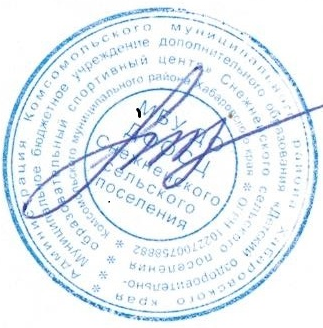                  директора МБУ ДО  «ДООСЦ»                 № 28-од от «15» 08 .Год обученияМинимальная наполняемость группыНормативный объем недельной нагрузки112-154212-159№ п/пНаименование разделов, темВсего часовИз нихИз нихИз них№ п/пНаименование разделов, темВсего часовтеорияпрактикапрактика1.Бег на короткие дистанции12В процессе обученияВ процессе обучения81.1Техника выполнения высокого старта2--21.2Техника выполнения низкого старта3--31.3Стартовый разгон и бег  по дистанции3--32Прыжки в длину с разбега «согнув ноги»6В процессе обученияВ процессе обучения62.1Техника   отталкивания в прыжках в длину с разбега «согнув ноги»3--32.2Техника приземления3--33.Прыжки в высоту с разбега способом «перешагивание»10В процессе обученияВ процессе обучения63.1Техника отталкивания  с места и небольшого разбега, а также правильному выполнению маховых движений ногой и руками при отталкивании2--23.2Постановка толчковой ноги на место отталкивания4--44.Метание малого мяча12В процессе обученияВ процессе обучения84.1Техника выполнения хлесткому движению метающей руки в финальном усилии1--14.2Техника выхода в положение "натянутого лука" в финальном усилии1--14.3Метание малого мяча с одного шага, стоя боком в направлении метания.4--44.4Метание малого мяча в горизонтальную и вертикальную цель (1*1м) с расстояния 6-8м.2--25.Подвижные игры с элементами легкой атлетикой15В процессе обученияВ процессе обучения55.1Развитие физических способностей в подвижных играх с элементами легкой атлетикиг5--5№ п/пНаименование разделов, темВсего часовИз нихИз них№ п/пНаименование разделов, темВсего часовтеорияпрактика1.Бег на короткие дистанции12В процессе обучения81.1Техника выполнения низкого старта2-21.2Стартовый разгон и бег  по дистанции3-31.3Техника движения рук в беге3-32Прыжки в длину с разбега «согнув ноги»6В процессе обучения62.1Техника   отталкивания в прыжках в длину с разбега «согнув ноги»3-32.2Техника приземления3-33.Прыжки в высоту с разбега способом «перешагивание»6В процессе обучения63.1Техника отталкивания  с места и небольшого разбега, а также правильному приземлению в прыжках в высоту2-23.2Техника разбега в   сочетании отталкиванием4-44.Метание малого мяча8В процессе обучения84.1Техника выполнения хлесткому движению метающей руки в финальном усилии1-14.2Техника выхода в положение "натянутого лука" в финальном усилии1-1Техника выполнения скрестного шага1-14.3Метание малого мяча с двух – трех шагов разбега3-34.4Метание малого мяча в горизонтальную и вертикальную цель (1*1м) с расстояния 8 - 10м.2-25.Подвижные игры с элементами легкой атлетикой5В процессе обучения55.1Развитие физических способностей в подвижных играх с элементами легкой атлетики5-5№Содержание занятийКол-во часов1.Вводное занятие. План работы кружка. Правила поведения и ТБ на занятиях легкой атлетикой, охрана труда. Значение легкоатлетических упражнений для подготовки к трудовой деятельности, к защите Родины. Лёгкоатлетическая разминка.21.Вводное занятие. План работы кружка. Правила поведения и ТБ на занятиях легкой атлетикой, охрана труда. Значение легкоатлетических упражнений для подготовки к трудовой деятельности, к защите Родины. Лёгкоатлетическая разминка.22Высокий старт. Бег с ускорением23.Повторный бег. Низкий старт. Бег на короткие дистанции24.Развитие гибкости. Бег на короткие дистанции: 30, 60, 100м25.Техника метания мяча. Метания мяча на дальность26.Техника эстафетного бега. Подвижные игры27.Техника спортивной ходьбы. ОФП – подвижные игры28.Специальные беговые упражнения. Бег на средние дистанции 800м.  29.Челночный бег 3 х 10м и 6 х 10 м.210.Гигиена спортсмена и закаливание. Повторный бег 2х60 м.  211.Равномерный бег 1000-1200 м. СБУ. Спортивные игры212.Кросс в сочетании с ходьбой до 1000-1500 м.213.Кроссовая подготовка. Подвижные игры и эстафеты214.Круговая тренировка. Развитие координации, силовых и скоростно-силовых качеств.215.Бег на средние дистанции 500-800м. ОФП216.История развития легкоатлетического спорта. Низкий старт, стартовый разбег217.Бег по повороту. Спортивные игры, эстафеты.218.Кроссовая подготовка. Челночный бег219.Метание мяча. Подвижные игры220.Кросс 2000м. Прыжок в длину с разбега.  Места занятий, их оборудование и подготовка221.Кросс 2500м. Встречная эстафета122.Метания . Упражнения для развития гибкости.223.Кросс 3000м. упражнения для развития мышц брюшного пресса.124.Прыжковые упражнения. Подвижные игры.225.Техника безопасности во время занятий легкой атлетикой. Силовые упражнения.226.Равномерный бег 1000-1200м. Акробатические упражнения.227.Развитие силы. Эстафета.228.Специальные беговые упражнения. Прыжок в длину с места.129.Эстафетный бег. Упражнения на гибкость.230.Ознакомление с правилами соревнований. Бег 400м231.ОФП – прыжковые упражнения. Круговая эстафета232.Места занятий, их оборудование и подготовка. Прыжок в длину с разбега133.Челночный бег 3х10м и 6х10 м. Подвижные игры234. Прыжок в высоту. Судейство соревнований235Ознакомление с правилами соревнований. Бег 60, 100м236Бег 500-800м.ОФП – прыжковые упражнения. Гигиена спортсмена и закаливание237Места занятий, их оборудование и подготовка. Прыжок в длину с разбега238Челночный бег 3х10м и 6х10 м239Прыжок в высоту. Подвижные игры240Развитие гибкости. Судейство соревнований241Развитие скоростно-силовых качеств. Метание мяча242Кроссовая подготовка. Акробатические упражнения: перекаты, кувырки, стойки.243Специально-беговые упражнения. Техническая подготовка244Техническая подготовка. Подвижные игры.245Техника выполнения низкого старта. Подвижные игры246Техника выбегания с низкого старта. Бег 20.30м247Техника бега по дистанции в спринте. Бег 40,50,60м248Техника финиширования в беге на короткие дистанции. Бег с ускорением.249Закрепление бега на короткие дистанции. Бег 30м, 60м250Развитие быстроты. Подвижные игры. Барьеры251Кроссовая подготовка. Встречная эстафета252Кроссовая подготовка. Круговая тренировка253Кроссовая подготовка. Развитие силовых качеств.254Кроссовая подготовка. Круговая тренировка155Кроссовая подготовка. Встречная эстафета256Кроссовая подготовка. Прыжки с места и с разбега с доставанием предметов257Прыжки через препятствия. Эстафеты258Психологическая подготовка. Прыжки через препятствие259Развитие силовых качеств. Барьеры260Встречная эстафета. Подвижные игры261Кроссовая подготовка. Упражнения для мышц брюшного пресса262Бег с ускорением из разных положений по сигналу263Акробатические упражнения: перекаты, кувырки, стойки;264Развитие силовых и координационных качеств265Кроссовая подготовка. прыжки с места и с разбега с доставанием предметов266Психологическая подготовка. Развитие силовых качеств267Гигиена спортсмена и закаливание. Развитие силовых качеств.268Упражнения с отягощением для рук и для ног269Обще-развивающие упражнения. Спортивные игры270Кроссовая подготовка. Судейство соревнований271Акробатические упражнения: перекаты, кувырки, стойки;272Развитие силовых качеств. Барьеры273Гигиена спортсмена и закаливание2Итого: 144часовИтого: 144часовИтого: 144часов№Содержание занятийКол-во часов1.Вводное занятие. Высокий старт. Стартовый разгон. Броски набивного мяча на дальность.Техника безопасности на занятиях по л/а.11.Вводное занятие. Высокий старт. Стартовый разгон. Броски набивного мяча на дальность.Техника безопасности на занятиях по л/а.12Легкоатлетическая разминка.Упражнения для мышц рук и плечевого пояса. Броски набивного мяча на дальность. Техника бега по прямой. Бег 30м23.Обычный бег, в чередовании с ходьбой, с изменением направления. Бег 30м. ОРУ. Игра «У медведя во бору». Кросс 300 м.24.Развитие гибкости. Бег на короткие дистанции: 30, 60, 100м25.Техника метания мяча. Метания мяча на дальность26.Техника эстафетного бега. Подвижные игры27.Техника спортивной ходьбы. ОФП – подвижные игры28.Беговые упражнения. Развитие скоростных качеств. Подвижная игра «Лиса и куры».29.Челночный бег 3 х 10м и 6 х 10 м.210.Прыжки с продвижением вперед на одной и на двух ногах,со скакалкой. Игра «Попрыгунчики-воробушки». Кросс 500 м.211.Равномерный бег 1000-1200 м. СБУ. Спортивные игры312.Кросс в сочетании с ходьбой до 1000-1500 м.213.Кроссовая подготовка. Подвижные игры и эстафеты214.Круговая тренировка. Развитие координации, силовых и скоростно-силовых качеств.215.Бег на средние дистанции 500-800м. ОФП216.Прыжки по полоскам. Высокий старт с последующим ускорением. Бег на 60м. ОРУ. Подвижная игра «Пятнашки».217.Бег по повороту. Спортивные игры, эстафеты.218.Кроссовая подготовка. Челночный бег219.Метание мяча. Подвижные игры220.Кросс 2000м. Прыжок в длину с разбега.  Места занятий, их оборудование и подготовка221.Кросс 2500м. Встречная эстафета222.Метание мяча в цель ( 2х2 м) с расстояния 4 - 5 м. Подвижная игра «Салки с мячом». Эстафета с бегом и метанием в цель.223.Кросс 3000м. упражнения для развития мышц брюшного пресса.224.Прыжковые упражнения. Подвижные игры.225.Техника безопасности во время занятий легкой атлетикой. Силовые упражнения.226.Равномерный бег 3 минуты. Чередование ходьбы, бега Развитие выносливости. ОРУ. Упражнения для мышц ног и таза. Прыжки в высоту.227.Развитие силы. Эстафета.228.Специальные беговые упражнения. Прыжок в длину с места.229.Эстафетный бег. Упражнения на гибкость.230.Ознакомление с правилами соревнований. Бег 400м231.ОФП – прыжковые упражнения. Круговая эстафета232.Места занятий, их оборудование и подготовка. Прыжок в длину с разбега233.Челночный бег 3х10м и 6х10 м. Подвижные игры234. Прыжок в высоту. Судейство соревнований235Ознакомление с правилами соревнований. Бег 60, 100м236Равномерный бег 5 минуты. Чередование ходьбы, бега (бег 50м, ходьба 100м). Подвижная игра «Третий лишний»237Места занятий, их оборудование и подготовка. Прыжок в длину с разбега238ОРУ. Игра «Салки», «Прыгающие воробушки». Развитие скоростных способностей. Эстафета239Прыжок в высоту. Подвижные игры240Развитие гибкости. Судейство соревнований241Развитие скоростно-силовых качеств. Метание мяча242Комбинированный бег со сменой направления движения. Метание мяча в цель.243Специально-беговые упражнения. Техническая подготовка244Техническая подготовка. Подвижные игры.245Техника выполнения низкого старта. Подвижные игры246Техника выбегания с низкого старта. Бег 20.30м247Техника бега по дистанции в спринте. Бег 40,50,60м248Техника финиширования в беге на короткие дистанции. Бег с ускорением.249Закрепление бега на короткие дистанции. Бег 30м, 60м250Развитие быстроты. Подвижные игры. Барьеры251Кроссовая подготовка. Встречная эстафета252Кроссовая подготовка. Круговая тренировка153Кроссовая подготовка. Развитие силовых качеств.254Кроссовая подготовка. Круговая тренировка255Кроссовая подготовка. Встречная эстафета256Кроссовая подготовка. Прыжки с места и с разбега с доставанием предметов257Прыжки через препятствия. Эстафеты258Психологическая подготовка. Прыжки через препятствие259Развитие силовых качеств. Барьеры260Встречная эстафета. Подвижные игры261Кроссовая подготовка. Упражнения для мышц брюшного пресса262Бег с ускорением из разных положений по сигналу263Акробатические упражнения: перекаты, кувырки, стойки;264Развитие силовых и координационных качеств265Кроссовая подготовка. прыжки с места и с разбега с доставанием предметов366Психологическая подготовка. Развитие силовых качеств267Гигиена спортсмена и закаливание. Развитие силовых качеств.268Упражнения с отягощением для рук и для ног269Обще-развивающие упражнения. Спортивные игры270Кроссовая подготовка. Судейство соревнований271Акробатические упражнения: перекаты, кувырки, стойки;272Развитие силовых качеств. Барьеры273Гигиена спортсмена и закаливание274Психологическая подготовка. Барьеры275Прыжковые упражнения: с высоты до 40 см, через длинную вращающуюся и короткую скакалку, многоразовые (до 8 прыжков). Бег 5 минут. бег на месте без упора с максимальной частотой. 276Кроссовая подготовка. Психологическая подготовка.277Упражнения с отягощением для рук и для ног278Прыжки с места и с разбега с доставанием предметов279Психологическая подготовка. Развитие гибкости.280Акробатические упражнения: перекаты, кувырки, стойки;281Бег с ускорением из разных положений по сигналу282Гигиена спортсмена и закаливание. Развитие скоростной выносливости.283Упражнения с отягощением для рук и для ног. Развитие гибкости.284Развитие силовых качеств. Барьеры285Судейство соревнований. Интервальный бег.286Барьерные упражнения. Эстафеты287Развитие скоростно-силовых качеств. Барьеры288Акробатические упражнения: перекаты, кувырки, стойки;289Психологическая подготовка. Развитие гибкости.290Судейство соревнований. Барьеры. Круговая тренировка.291Упражнения с отягощением для рук и для ног292Судейство соревнований. Барьеры293Прыжковые упражнения. Подвижные игры.294Техника безопасности во время занятий легкой атлетикой. Силовые упражнения.295Развитие силовых качеств. Барьеры. Развитие гибкости.296Развитие скоростно-силовых качеств. Барьеры297Психологическая подготовка. Развитие гибкости.298Развитие скоростно-силовых качеств. Барьеры299Развитие силовых качеств.2100Судейство соревнований. Развитие скоростно-силовых качеств. Барьеры2101Бег с ускорением из разных положений по сигналу2102Бег по повороту. Спортивные игры, эстафеты.2103Кроссовая подготовка. Челночный бег2104Метание мяча. Подвижные игры2105Кросс 2000м. Прыжок в длину с разбега.  Места занятий, их оборудование и подготовка2106Кросс 2500м. Встречная эстафета2107Метания . Упражнения для развития гибкости.2108Кросс 3000м. упражнения для развития мышц брюшного пресса.2Итого: 216 часовИтого: 216 часовИтого: 216 часовКонтрольные упражненияБег 30 м., сек.Бег 60м., сек.Прыжок вдлину с места (м)Тройной прыжок в длину с места (м)Сгибание рук в упоре лежаДевочки5,510.81504508Мальчики5,410,516048010Контрольные упражненияБег 300м. (сек.)Девочки1,10,0Мальчики1,06,0